Jouw gegevensOpleidingBrief (upload)	Geen bestand gekozen	
C.V. (upload)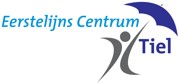 Heb je interesse in een stageplaats bij een Huisartsenpraktijk in het ECT Vul dan onderstaand aanmeldformulier in.AanhefVoorletters en voornaamAchternaamNationaliteitStraat en huisnr.Postcode en woonplaatsTelefoonnummerEmailadresNaam schoolVestigingsplaats schoolNaam opleidingStudiejaarBegindatum stageEinddatum stageAantal uren per weekWelke dagen per week beschikbaar 